$101,000.00ANDERSON – DYKHOUSE614 11TH ST WEST, MOBRIDGENWTS 2ND ADDN LOT 9 & S 6’ OF LOT 10 BLOCK 19RECORD #6049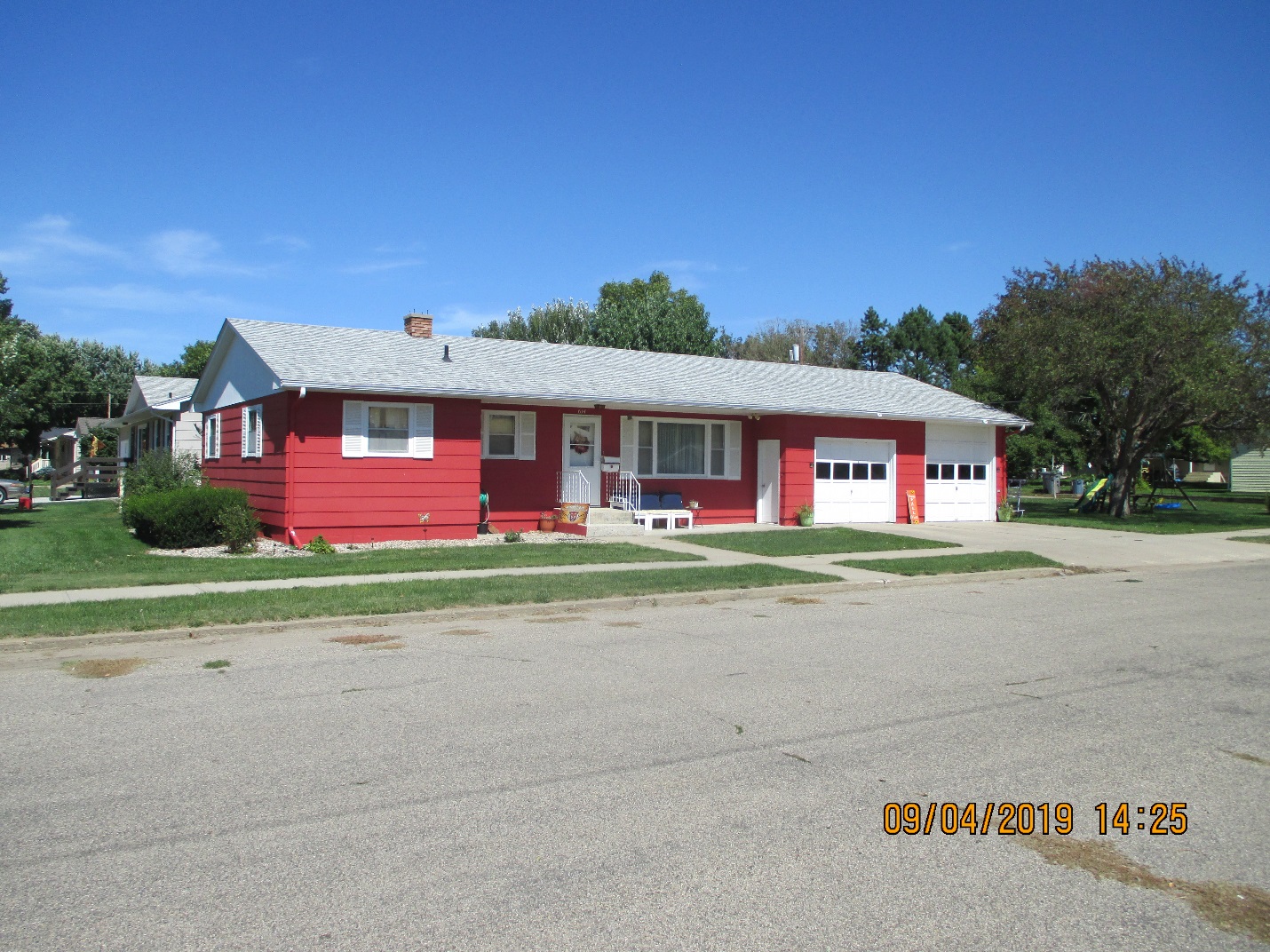 LOT SIZE 52’ X 140’                                                        LIVING AREA 1066 SQ FTSINGLE FAMILY ONE STORY                                        3 BEDROOMS ABOVE 1 BELOWAVERAGE QUALITY & CONDITION                             1 FULL BATH, ¾ BATH, ½ BATHBUILT IN 1965                                                                 BASEMENT 1066 SQ FT2014; ROOF GOOD, SIDING GOOD                             533 SQ FT FIN. REC. IN BSMTCENTRAL AIR, NATURAL GAS, WINDOWS FAIRSOLD ON 12/18/18 FOR $101,000                             ROOFED PORCH 104 SQ FTASSESSED IN 2019 AT $92,980                                    ATTACHED GARAGE 810 SQ FTSOLD ON 8/02/18 FOR $103,000SOLD ON 10/27/15 FOR $96,000ASSESSED IN 2012 AT $72,125ASSESSED IN 2010 AT $69,545                                                  RECORD #6049